SCHOOL DISTRICT OF WESTFIELD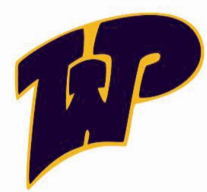 Time Off Log for Administrators and Administrative Support      Employee _______________________________      Month of __________________Please submit to the District Office by the 5th of the following month.Vacation Days Note:You can roll up to 5 days into July of the next year.  Use all of your vacation time from the previous school year up by the end of July each year.  If you haven't used it by that time you will lose it.  DateSick Leave HoursPersonal Days3 per year for 12 month staff4 per year for10 month staffFuneral Days3 per yearVacation Days12 month staff